welcome back to those who have returned from the Christmas break & Happy New Year to you all.  Over the Christmas period there have been several cases of Covid 19 amongst both the staff and children within the nursery that have managed to be contained. We have continued to keep in close contact with the Department of Education and Public Health England.  What’s happening this termToddlers & Pre-school - We run themes through all our rooms with activities adapted to the child and their ages. Our theme for this month begins with Dinosaurs, learning the different types as well as making our own dinosaurs. Other themes include Home Life and ‘Once Upon a time’ involving celebrating World Book Day which is the 3rd March 2022.We also have lots of new foods to try in food tasting activities with Chinese New Year being Tuesday 1st February and Pancake day 1st March 2022. We will be continuing with our learning goals in each room alongside all the fun things.Babies - As the weather improves, we will be spending lots more time in the garden and as all of our babies have found their feet and are active we will be enjoying some physical activities in the garden and learning to climb and use the apparatus.We managed to visit Hobbledown several times last term. The soft play at Tolworth Recreational Centre was a great hit with the babies and toddlers. All of which we hope to visit again this term. Nuno our football man and Gemma our dance/gym lady will continue with us twice a week. Famly – We are fully up and running on FAMLY now.You will receive regular updates and photos of your children, you will also be able to send messages directly to your key worker. We ask you to download the app if you haven’t already – if you haven’t received an email with the link, please email the office.  Billy the tortoise will be visiting us once again in February for a few months, once he has come out of hibernation. Staff & Training We have had several staff changes since September. Sadly Gill has left childcare altogether for personal reasons, we do wish her the best for the future. Rebecca who is now qualified Level 2 is full time based in our baby room. We also have a young lady who has joined Nutkins part time whilst studying at college called Layla who has settled in well, Layla covers in all rooms when needed.Rebecca, Alexa, Louise, Lisette, Emma and Kath all completed their Paediatric first aid last term- Well done!   Dates for the diary 							Good Friday 15th April 	Good Friday Bank holiday (Nursery is closed)Easter Monday 18th April 	Easter Monday Bank Holiday (Nursery is closed)Please see posters on the front door for more eventsCovid 19 reminders If you chose to travel abroad in the coming months, please inform us so we can confirm your quarantine status.   Please continue to contact the nursery if you are unsure what to do if your child is unwell. Please self-isolate if you are displaying any coronavirus symptoms: High temperature, a new continuous cough, or loss or change to your sense of smell or taste.You are told to self -isolate by NHS Test & Trace.The following changes are still in place to ensure the safety for children and staff. Parents are still to drop off and collect at the door, please refrain from bringing siblings to the nursery if possible. Please do not give you child Calpol or Nurofen before attending nursery.Term datesJust a reminder that Half term is W/C 14th February, children who are term time only will not attend nursery during this week, term resumes on Monday 21st February.  If you need extra sessions for this week please speak to Vickie in advance. The last day of the Spring term Friday 1st April. Summer Term will start on Tuesday 19th April. Full details of school dates can be found here:https://www.kingston.gov.uk/info/200130/education_schools_and_nurseries/214/term_datesGeneral reminders & requestsCan we take this opportunity to remind all parents that toys from home are not permitted in the nursery for two reasons; firstly, we cannot take responsibility for these items being lost or broken and it cause both parents and children great stress when they cannot be found at the end of the day.  Secondly it causes great confusion for the children as they are used to nursery equipment being shared by all, and toys or items from home are not; which leads to arguments and upset amongst the children.Fees - Please may we remind parents that child care fees should be paid for in advance and that you should speak with Vickie or Louise if there is any reason where this isn’t possible and as soon as possible.May we remind parents that to receive daily feedback to come by 5.50pm as the nursery is closed at 6pm.  Many of the girls have buses and trains to catch. Late fees will be incurred if this is an occurrence.Finally, if you have any questions you would like to ask or would like to have a chat with any of the management team or your child’s key worker please let us know and we can arrange a suitable time to catch up privately in the office.  As always, we appreciate your ongoing support Louise, Vickie and the Nutkins team     NUTKNS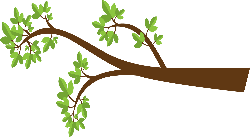           DAY NURSERYSpring Term Newsletter 2022Baby RoomToddler RoomPre-School RoomRebecca  Kath Zoe Float – LaylaLouiseAngelaLisetteMoniqueAlexaEmmaVickie – Acting ManagerLouise. M – ManagerVickie – Acting ManagerLouise. M – ManagerVickie – Acting ManagerLouise. M – Manager